FLAGSTONE STATE SCHOOL 					 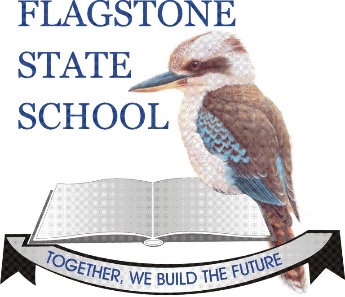 Student Resource Scheme Annual Parent Information Letter Dear Parents/Guardians,This letter contains important information about the 2022 Student Resource Scheme (SRS) including how the scheme operates and the annual participation fee. The Queensland Government supports students’ education by providing funding for:Instruction, e.g. teachersFacilities, e.g. buildings, amenities, furnitureAdministration, e.g. staffing and resources to administer the operations of the school. Funding does not extend to individual student resources such as textbooks, computer or musical equipment for personal use, and many items used/consumed by the student in the classroom. Supply of these items is the responsibility of parents.To provide parents with a cost effective alternative to purchasing textbooks and/or resources elsewhere, Flagstone State School operates a SRS for 2022.   The scheme ensures that students have the resources required for them to engage with the curriculum for their education, and saves parents time and money in sourcing the prescribed materials elsewhere. Savings are gained through the school’s bulk purchasing practices and hiring arrangements. The scheme is not used to raise funds for other purposes, and revenue collected through the scheme is applied only to the resources and operation of the scheme.SRS ParticipationThe objective of the scheme is to provide a convenient and cost-effective way for students to access the educational resources necessary to enhance their learning experience at school. The Department encourages parents to participate in the scheme. Participation in the SRS is optional, and no obligation is placed on a parent to participate. Participation is for the duration of your child’s enrolment at the school.Student is new to the school.….Parents are required to complete and return the SRS Participation Agreement Form when joining the scheme for the first time. If no participation form is received by , the school will take the view that the parent has chosen to opt out of the SRS.  The parent is then required to provide the educational resources listed in the SRS for their child by the start of the school year. A parent can opt in or out of the scheme in subsequent years by completing another Participation Agreement Form.Continuing student of the school….. A parent’s participation or non-participation in the scheme will continue as per their previously completed Participation Agreement Form. A parent can opt in or out of the scheme in subsequent years by completing another Participation Agreement Form.If a parent has opted out of the scheme the parent is required to provide the educational resources listed in the SRS for their child by the start of the school year.Resource Inclusions All resources included in the SRS are detailed in the attached under section 2: srs category. This list is also available on the school’s website. This is a comprehensive list of all resources included in the scheme and their associated costs.Parents must inform the school if items on the list of resources are not received by their child when resources are distributed.Type of Resources provided Generally, the three types of resources that could be included are:Owned – these items are retained by the student and used as required (e.g. stationery, exercise books, student diary).Used – these items are used/consumed in class by the student (e.g. industry technology/cooking/art supplies).work/items produced from these resources will remain the property of the student.Hired – these items are hired to the student for their personal use for a specific period of time (e.g. textbooks, musical instruments, laptops). Hired items must be returned to the school in good condition at the end of the hire period or if the student leaves the school. A repair or replacement cost may be charged to the parent for any hired items that are damaged or not returned.Costing MethodologyThe schools SRS fee is calculated based on: A flat fee for all students in the school, ORA flat fee for a cohort group of students (e.g. a year level), ORA fee determined by the subjects selected by the individual student.Please refer to the SRS Resource list for the associated costings.The SRS Participation FeeThe SRS fee payable for the year is available in the attached information and published on the schools website.  This also includes the TRA component which has been deducted to reduce the SRS fee payable.* If the cost of the SRS is equal to the TRA rate, no SRS Fee is payable.  Financial HardshipParents experiencing financial hardship who are currently participating or wish to participate in the SRS should contact the school to discuss available options in confidence.Payment ArrangementSeveral payment options including a single payment for the full year’s fee or term instalments are available.  An instalment plan can also be negotiated with the school. Any unpaid invoices, will be managed according to the department’s Debt Management Procedure and may result in the student being excluded from the scheme and/or from participating in non-curricular activities until payment is made (http://ppr.det.qld.gov.au/corp/finance/accounts/Procedure%20Attachments/debt-management/debt-management.pdf).Payment MethodSRS payments can be made by QParent/BPOINT, BPAY, EFTPOS (Credit/Debit Card), Cheque, Cash, Centrepay.Payment may be made through the QParents portal using a credit card. Payment will be directed from the QParents portal to BPOINT where relevant outstanding invoice information may be selected. When paying by BPOINT, please use the Customer Reference Number (CRN) and invoice number printed on the invoice received from the school. If unsure of the CRN, please contact the school. Contact UsFor all queries regarding the SRS and its inclusions, please contact and arrange an appointment with the Business Maager on 55479222Please complete the SRS Fee Payment Arrangement Form and return to the school administration office by . FLAGSTONE STATE SCHOOL 				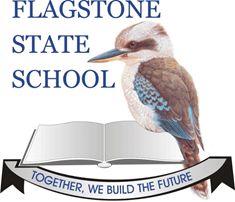 SRS Fee Payment Arrangement FormSection 1:  Student DetailsSection 2:  SRS CategorySection 3:  Payment ArrangementPlease select the preferred payment options:Section 4:  Return of the Participation FormParents are reminded to complete and return the SRS Participation Agreement Form when joining the scheme for the first time or opting in/out during the student’s enrolment. Please note if you choose to opt out of the SRS, you are still required to complete and return the Participation Agreement Form. Section 5:  Parent SignatureStudent NameStudent IDYear Level Year 3 -  Year 6SRS CategorySRS Fee PayableOption SelectedLiteracy Planet/Mathletics/ Stymie$20.00Curriculum Materials / art supplies $20.00Head Phones $15.00Payment optionsInstalmentsAmountsOption SelectedA single payment for the full year’s feeInstalment 1: $55.00Term instalments (paid over the first 3 terms)Instalment 1:  Instalment 2: Instalment 3: $19.00$19.00$17.00Have you completed and returned the SRS Participation Agreement Form?Yes  No Parent NameParent Signature Date